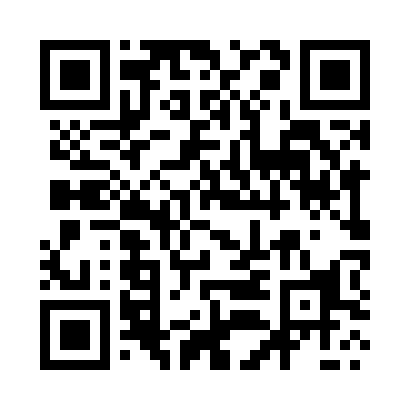 Prayer times for Tanauan, PhilippinesMon 1 Apr 2024 - Tue 30 Apr 2024High Latitude Method: NonePrayer Calculation Method: Muslim World LeagueAsar Calculation Method: ShafiPrayer times provided by https://www.salahtimes.comDateDayFajrSunriseDhuhrAsrMaghribIsha1Mon4:265:3711:442:565:516:572Tue4:265:3611:442:565:516:573Wed4:255:3611:432:555:516:574Thu4:245:3511:432:545:516:585Fri4:245:3411:432:535:516:586Sat4:235:3411:422:535:516:587Sun4:225:3311:422:525:516:588Mon4:225:3311:422:515:516:589Tue4:215:3211:422:505:516:5810Wed4:205:3211:412:505:516:5811Thu4:205:3111:412:495:516:5812Fri4:195:3011:412:485:516:5813Sat4:195:3011:412:475:516:5814Sun4:185:2911:402:465:516:5915Mon4:175:2911:402:465:516:5916Tue4:175:2811:402:455:516:5917Wed4:165:2811:402:445:516:5918Thu4:155:2711:392:435:526:5919Fri4:155:2711:392:435:526:5920Sat4:145:2611:392:445:527:0021Sun4:145:2611:392:445:527:0022Mon4:135:2511:382:455:527:0023Tue4:125:2511:382:465:527:0024Wed4:125:2411:382:465:527:0025Thu4:115:2411:382:475:527:0126Fri4:115:2311:382:475:527:0127Sat4:105:2311:382:485:527:0128Sun4:105:2311:372:485:527:0129Mon4:095:2211:372:495:537:0230Tue4:095:2211:372:495:537:02